Parents and Carers7 September 2016Enrichment Clubs Autumn 2016Dear Parents / Carers,Assalaamu ‘alaikum - May peace be upon youI am pleased to attach the weekly intervention and enrichment timetable.  Your child has been provided with information by our staff as to what the enrichment clubs are about.  I would ask that you please encourage your child to attend these clubs as the skills and knowledge learnt outside the classroom are just as important as those acquired through the formal curriculum, to become a successful individual and a confident leader.All intervention classes for English, Maths and Science are for targeted students and, therefore, these students must attend English, Maths and Science as a priority on Tuesdays, Wednesdays and Thursdays from 3.00pm to 3.45pm.If your daughter wants to attend a club after school you are required to complete the reply slip below and for this to be returned to the school office by Friday 9th September 2016.  Students must attend a minimum of 2 clubs per week.I would ask parents and students to choose 3 clubs and mark them as 1, 2 and 3; 1 being first choice, 2 being the second choice and 3 being the third.Can all slips be returned to the office no later than Friday 9th September so places can be allocated in readiness for Tuesday 20th September 2016.  Students will be informed of club allocated on Monday 19th September. Wassalamu ‘alaikum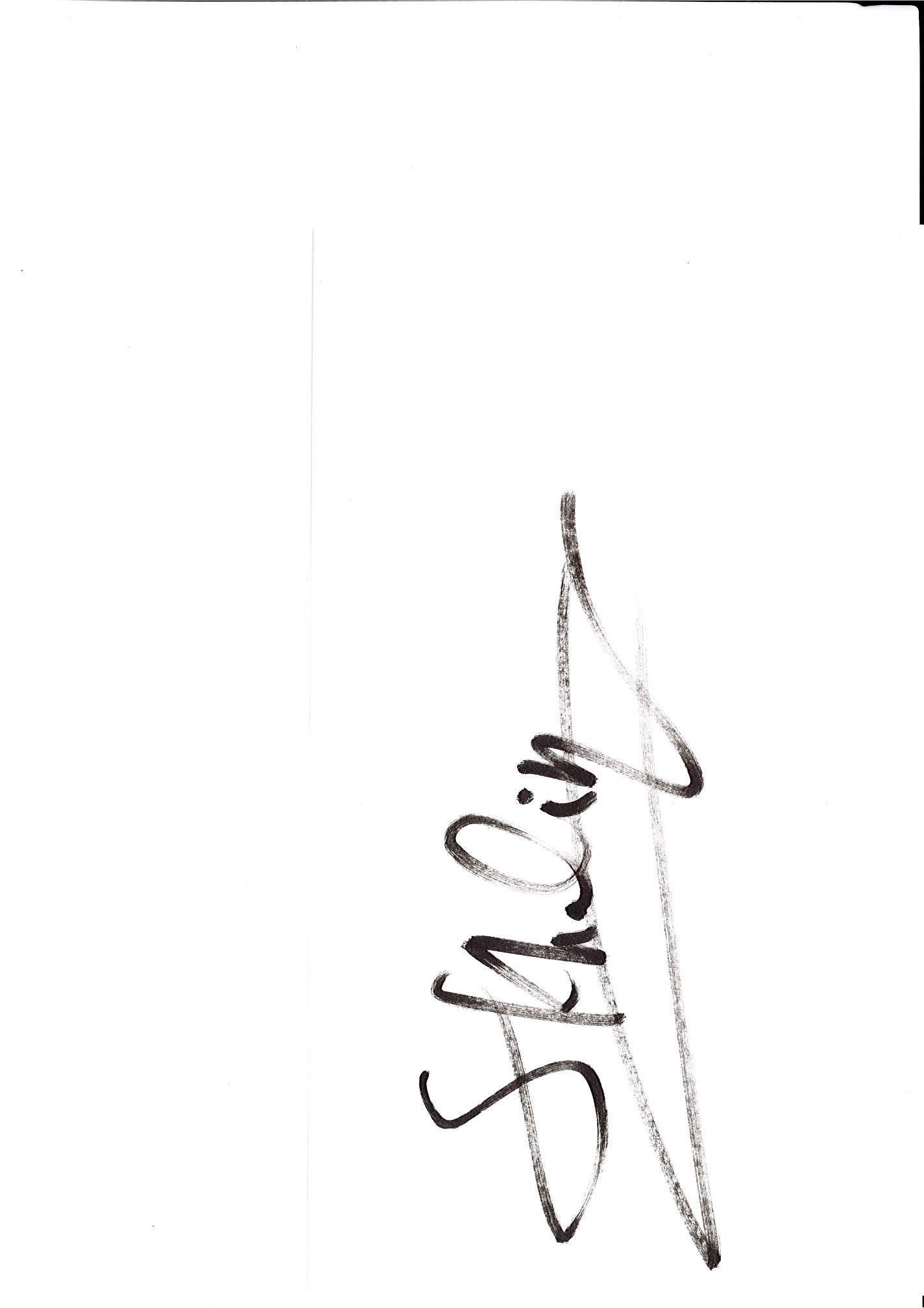 Sajid KhaliqDeputy PrincipalEden Girls’ School, Waltham ForestWeekly Intervention Enrichment Timetable(Cut and return to the school office by Friday 9th September 2016)I give permission for my daughter (Name, Form)							to attend the following club:Please mark your choices 1 = first choice, 2 = second choice and 3 = third choice. 	Sewing Bee		Crest/ Faraday Science	   Spanish language and Culture 		Astronomy                 	Eco Club                         	   Latin				Film Club		Yoga/Athletics Club     	   Engineering Drawing			Baking Club		Science in Media	Parent / Carer Name (PLEASE PRINT):			 Relationship to student:		Parent / Carer signature:					 Date				MondayTuesdayWednesdayThursdayFridayFridayBreakfast07:30 – 07:55Breakfast ClubBreakfast ClubBreakfast ClubBreakfast ClubBreakfast ClubBreakfast ClubLunch12:30 – 12:55Library (MAT/KPA/ HDE/FBE)Engineering Drawing (SH0)Science in  Media (IAR)Library (MAT/KPA/ HDE/FBE)Library (MAT/KPA/ HDE/FBE)Speakers Corner (MAT/TAS) (Selected Students)Sewing Bee (ASA)Library (MAT/KPA/ HDE/FBE)Cursive Writing (TAS/MAT) (Selected Students)Astronomy (ZAH)12:00 – 12:45pmEdonian (AAY)       (Selected Students)Food Bank (AMA) (Selected Students)CREST/ Faraday Club (RHA)BBC School Report (MUD) (Selected Students) ECO – Club (JMU) Arts and Craft – SEN Focus Yogo / Athletics Club (IKO)Arts and Crafts Year 9 (TDA)Spanish Language & Culture (FKA)Latin (KST)Film Club (ABA)After School15:00 – 15:45Nasheed Club (MRA)  (Selected Students)English InterventionGCSE Arabic                  (Selected Students)GCSE ICT Intervention (AAY)Baking Club (HDA)Maths InterventionGCSE Arabic                     (Selected Students)GCSE French                     (Selected Students)Science Intervention GCSE French           (Selected Students)GCSE RE                                 (Selected Students)12:00 – 12:45pmEdonian (AAY)       (Selected Students)Food Bank (AMA) (Selected Students)CREST/ Faraday Club (RHA)BBC School Report (MUD) (Selected Students) ECO – Club (JMU) Arts and Craft – SEN Focus Yogo / Athletics Club (IKO)Arts and Crafts Year 9 (TDA)Spanish Language & Culture (FKA)Latin (KST)Film Club (ABA)